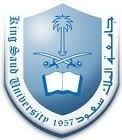 التطبيق والمثال في مواد العلوم الشرعيةمثال:. درس : أوصاف النبي صلى الله عليه وسلم الصف : الرابع ابتدائي الفصل الأول الهدف : أن يتعرف الطالب على أوصاف النبي صلى الله عليه و سلم الخِلقية يبدأ المعلم الحصة الدراسة بصورة مكتوب عليها اسم النبي محمد صلى الله عليه و سلم ثم يسألهم أن أوصاف النبي صلى الله عليه و سلم الخُلقية ، وبماذا كان يلقب ، و بعد ذلك ينتقل بهم إلى السؤال عن أوصاف النبي صلى اله عليه و سلم الخِلقية . يعطي الطلاب نموذج للقراءة و التفكير الموجه ، و يطلب منهم الإجابة على الأسئلة المتعلقة بأوصاف النبي صلى الله عليه و سلم ، و بحسب ما يتوقعونه أو بحسب معلومات سابقة لديهم . في نهاية الدرس يطلب منهم  كتابة ما تم تعلمه أسفل النموذج و المقارنة بين ما كان يتوقع الطالب و ما تعلمه ، هذه الطريقة تعزز من استيعاب الطالب للمعلومات . الطالبة / مرادي الشكرهـ مالمواد مدى ملاءمتهامدى ملاءمتهامدى ملاءمتهاالملاحظةمالمواد ملائمغيرملائمغيرملائمالملاحظة1التلاوة2الحفظ3التفسير 4التوحيد5الحديث6الفقه7السيرة